REGULAMIN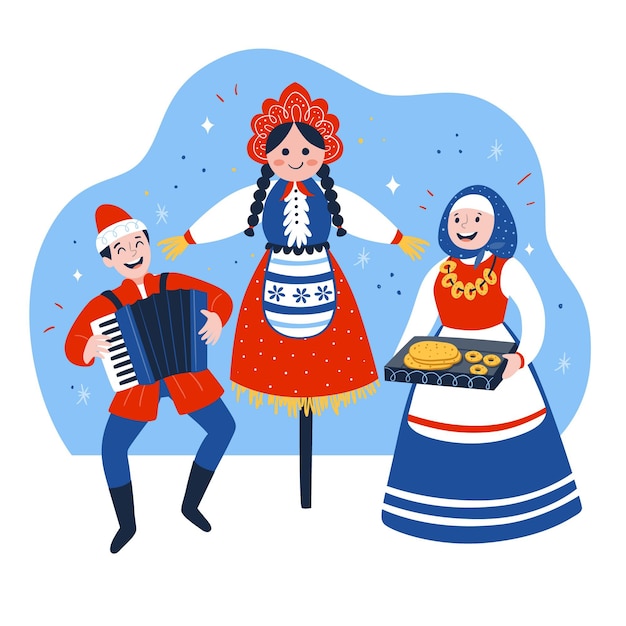 Olszyński Festiwal Ludowy„Zielony mosteczek”Organizator: Gminny Ośrodek Kultury w OlszynieWspółorganizatorzy: Stowarzyszenie KGW „Razem”, Stowarzyszenie Kobiet z Problemem Onkologicznym „Amazonka”, Olszyńskie Stowarzyszenie Abstynentów „Nowe Życie”Patronat Honorowy: Burmistrz Olszyny Leszek Leśko, Starosta Lubański Walery Czarnecki, Prezes LGD „Partnerstwo Izerskie” Bożena MulikPatronat Medialny: Gazeta Olszyńska, TV LubańFestiwal odbędzie się 14 lipca 2023 r. o godz. 12.00 na Stadionie Sportowym w OlszynieCele imprezy:Popularyzacja i ochrona bogactwa kultury ludowej.Ukazywanie twórczych inspiracji mieszkańców wsi i małych miasteczek.Promocja Gminy Olszyna i Powiatu Lubańskiego.Festiwal ma charakter konkursu.VIII.Uczestnicy Festiwalu oceniani są przez Jury powołane przez Organizatora w kategoriach:Zespoły ludowe i kapele dorosłe. Stoiska regionalne KGW, stowarzyszeń i sołectw (rodzaj twórczości i tematyka stoiska musi być utrzymana w konwencji ludowej).IX. Zasady uczestnictwa: Udział w Festiwalu zespoły zgłaszają poprzez nadesłanie karty zgłoszenia (w załączeniu) na adres e-mailowy gok@olszyna.pl, pocztą tradycyjną lub osobiście w sekretariacie GOK w Olszynie w nieprzekraczalnym terminie do 30 czerwca br. Liczba występujących zespołów jest ograniczona.Zespoły zostaną poinformowane o zakwalifikowaniu do udziału w Festiwalu mailowo lub telefonicznie do 5 lipca br., a lista zakwalifikowanych zespołów pojawi się na profilu FB Gminnego Ośrodka Kultury w Olszynie oraz na stronie internetowej.Każdy zespół/kapela  w ramach swojej prezentacji artystycznej jest zobowiązany do wykonania piosenki „Zielony mosteczek”.Łączny czas występu zespołu nie może przekraczać 15 min.X. Nagrody i wyróżnienia: 1. Najwyżej oceniony zespół otrzyma GRAND PRIX Festiwalu wraz z nagrodą rzeczową bez względu na kategorię wykonawczą. 2.  W każdej kategorii zostaną przyznane wyróżnienia.3. Wszystkie zespoły otrzymają dyplomy i statuetki Festiwalu.XI. Koszty udziału w Festiwalu:Placówki delegujące lub zespoły we własnym zakresie pokrywają koszty podróży i ubezpieczenia własnego na czas trwania Festiwalu. Koszt udziału w Festiwalu – akredytacji zespołu wynosi 10 zł od osoby. Stosowną kwotę zespoły wpłacają na rachunek Gminnego Ośrodka Kultury w Olszynie, który zostanie podany po zakwalifikowaniu na Festiwal.Organizator zapewnia miejsce dla każdego zespołu (namiot) i miejsce na stoisko wystawiennicze. Zespoły chcące skorzystać z tej możliwości przesyłają wypełnioną kartę zgłoszenia wystawców.Kierownik zespołu/Uczestnik/Wystawca zapisując się na udział w Festiwalu wyraża zgodę na przetwarzanie danych osobowych obejmujących imię i nazwisko kierownika, telefon kontaktowy oraz adres email. Jednocześnie biorąc udział w Imprezie Uczestnik wyraża nieodpłatnie zgodę na wykorzystanie, w tym rozpowszechnianie przez Gminny Ośrodek Kultury w Olszynie jego wizerunku, utrwalonego w trakcie Imprezy za pomocą urządzeń rejestrujących obraz i dźwięk, poprzez jego publikację w całości lub we fragmentach na profilach społecznościowych (m.in. facebook, youtube) i stronach internetowych Gminnego Ośrodka Kultury w Olszynie oraz podmiotów z nią współdziałających w zakresie realizacji jej celów statutowych lub wykonanych na jej zlecenie publikacjach, prezentacjach, materiałach filmowych, oraz innego rodzaju materiałach informacyjnych (także w wersji drukowanej i elektronicznej) rozpowszechnianych przez Gminny Ośrodek Kultury w Olszynie w związku z organizacją Olszyńskiego Festiwalu Ludowego  „Zielony mosteczek”, Olszyna, 14 lipca 2023 r. lub dotyczącą jej działalnością informacyjną lub promocyjną.Zgłoszenie do udziału w Festiwalu jest równoznaczne z akceptacją niniejszego Regulaminu.